The University of Texas Rio Grande Valley
 Release and Hold Harmless Agreement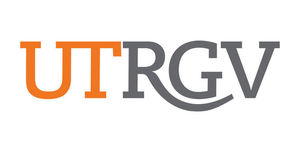 (EHSRM Director)

Name: (Printed)    ___________________   Signature: _________________________Date: ___________________PARTICIPANT:   The University of Texas Rio Grande ValleyINSTITUTION:  DESCRIPTION OF ACTIVITY:  LOCATIONDATE(S)Description Initial I, the above named participant, am eighteen years of age or older and have voluntarily applied to participate in the above Activity or Trip.   I acknowledge that the nature of the Activity or Trip may expose me to hazards or risks that may result in my illness, personal injury or death and I understand and appreciate the nature of such hazards and risks. In consideration of my participation in the Activity or Trip, I hereby accept all risk to my health and of my injury or death that may result from such participation and I hereby release the above named Institution, its governing board, officers, employees and representatives from any liability to me, my personal representatives, estate, heirs, next of kin, and assigns for any and all claims and causes of action for loss of or damage to my property and for any and all illness or injury to my person, including my death, that may result from or occur during my participation in the Activity or Trip, whether caused by negligence of the Institution, its governing board, officers, employees, or representatives, or otherwise.I HAVE CAREFULLY READ THIS AGREEMENT AND UNDERSTAND IT TO BE A RELEASE OF ALL CLAIMS AND CAUSES OF ACTION FOR MY INJURY OR DEATH OR DAMAGE TO MY PROPERTY THAT OCCURS WHILE PARTICIPATING IN THE DESCRIBED ACTIVITY OR TRIP AND IT OBLIGATES ME TO INDEMNIFY THE PARTIES NAMED FOR ANY LIABILITY FOR INJURY OR DEATH OF ANY PERSON AND DAMAGE TO PROPERTY CAUSED BY MY NEGLIGENT OR INTENTIONAL ACT OR OMISSION.
I sign this AGREEMENT voluntarily as my own free act and deed; no oral representations, statements, or inducement, apart from the foregoing written agreement, have been made. 

(Participant)

Name (Printed)     _____________________Signature:_________________________ Date: ___________________

